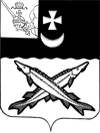 БЕЛОЗЕРСКИЙ  МУНИЦИПАЛЬНЫЙ ОКРУГ  ВОЛОГОДСКОЙ ОБЛАСТИП О С Т А Н О В Л Е Н И ЕГЛАВЫ БЕЛОЗЕРСКОГО МУНИЦИПАЛЬНОГО ОКРУГАОт  14.12.2022  № 8Об утверждении перечня подведомственных организаций, которые могут не создавать официальные страницы для размещения информации о своей деятельности в сети «Интернет»  с учетом особенности сферы их деятельностиВ соответствии со статьей 10 Федерального закона от 09.02.2009 № 8-ФЗ «Об обеспечении доступа к информации о деятельности государственных органов и органов местного самоуправления»ПОСТАНОВЛЯЮ:   1. Утвердить перечень подведомственных организаций, имеющих статус юридического лица, которые могут не создавать официальные страницы для размещения информации о своей деятельности в сети «Интернет»  с учетом особенности сферы их деятельности: - Муниципальное унитарное предприятие «Гулино» (ИНН: 3503003571);- Муниципальное учреждение «Горзаказчик» (ИНН: 3503012022).2. Настоящее постановление подлежит официальному опубликованию в газете «Белозерье» и размещению на официальном сайте Белозерского муниципального округа в информационно-телекоммуникационной сети «Интернет».  Глава округа:                                                                                Д. А. Соловьев